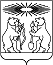 О внесении изменений в постановление администрации Северо-Енисейского района «Об утверждении муниципальной программы «Развитие образования»В соответствии со статьей 179 Бюджетного кодекса Российской Федерации, постановлением администрации Северо-Енисейского района от 29.07.2013 № 364-п «Об утверждении Порядка принятия решений о разработке муниципальных программ Северо-Енисейского района, их формировании и реализации», в целях уточнения объемов финансирования мероприятий муниципальной программы «Развитие образования», руководствуясь статьей 34 Устава Северо-Енисейского района, ПОСТАНОВЛЯЮ:1. Внести в постановление администрации Северо-Енисейского района от29.10.2013 № 566-п «Об утверждении муниципальной программы «Развитие образования (в редакции постановлений администрации Северо-Енисейского района от 07.11.2013 № 584-п, от 18.11.2013 № 638-п, от 29.01.2014 № 24-п, от 27.02.2014 № 68-п, от 25.04.2014 № 154-п, от 03.06.2014 № 230-п, от 27.06.2014 № 282-п, от 08.07.2014 № 302-п, от 18.08.2014 № 392-п, от 02.10.2014 № 478-п, от 21.10.2014 № 508-п, от 13.11.2014 № 550-п, от 01.12.2014 № 478-5, от 21.10.2014 № 592-п, от 22.12.2014 № 663-п, от 24.12.2014 № 674-п, от 20.02.2015 № 48-п, от 20.05.2015 № 168-п, от 24.06.2015 № 306-п, от 13.07.2015 № 382-п, от 27.08.2015 № 513-п, от 28.09.2015 № 593-п, от 13.11.2015 № 678-п, от 08.12.2015 № 786-п,от 17.12.2015 № 820-п, от 25.02.2016 №71-п,от 05.04.2016 № 165-п, от 27.04.2016 № 220-п, от 10.06.2016 № 362-п, от 30.06.2016 г. № 420-п, от 28.07.2016 г. № 504-п, от 02.09.2016 г. № 593-п, от 07.10.2016 № 675-п, от 11.11.2017 № 750-п, от 14.12.2016 № 867-п, от 28.12.2016 № 913-п, от 09.02.2017 № 37-п, от 30.03.2017 № 105-п, от 04.05.2017 № 163-п,от 14.06.2017 №_230-п,от 05.07.2017 № 256-п,от 20.07.2017 № 285-п, от 20.07.2017 № 290-п,от 25.08.2017 № 340-п, от 21.09.2017 № 355-п,от 10.10.2017 № 387-п,12.10.2017 № 395-п, от 01.11.2017 № 415-п, от 01.11.2017 №426-п, от 08.11.2017 № 432-п, от 15.11.2017 №444-п, от 24.11.2017 №455-п,от 05.12.2017 №465-п, от 25.12.2017 №508-п,от 25.12.2017 №509-п,19.01.2018 № 20-п,от 19.01.2018 № 20-п, от 29.01.2018 № 36-п, от 28.02.2018 №65-п, от 06.03.2018 № 71-п, от 17.04.2018 № 115-п, от 18.05.2018 № 154-п, от 31.05.2018 № 170-п, от 07.06.2018 №181-п, от 18.06.2018 №193-п,от 09.07.2018 №210-п, от 31.07.2018 № 232-п, от 10.08.2018 № 250-п, от 17.08.2018 №259-п, от 06.09.2018 № 278-п, от 27.09.2018 № 306-п, от 09.10.2018 № 330-п, от 17.10.2018 № 341-п, от 24.10.2018 №346-п, от 01.11.2018 № 366-п, от 06.11.2018 № 372-п, от 23.11.2018 № 406-п, от 30.11.2018 № 419-п, от 18.12.2018 № 451-п, от 29.12.2018 № 492-п, от 30.01.2019 № 25-п, от 05.02.2019 № 38-п, от 06.03.2019 №76-п, от 21.03.2019 № 95-п, от 08.04.2019 № 117-п, от 30.04.2019 № 156-п, от 24.05.2019 № 178-п, от 14.06.2019 №217-п, от 01.07.2019 № 231-п, от 16.07.2019 №263-п, от 31.07.2019 № 280-п, от 20.08.2019 №306-п, от 04.09.2019 №317-п, от 17.09.2019 №334-п, от 03.10.2019г. №355-п, от 30.10.2019г №392-п, от 31.10.2019 №412-п , от 22.11.2019г.№445-п, ,06.12.2019г № 470-п,16.12.2019г №488-п, от 19.12.2019г. №506-п,от 27.12.2019г. № 530-п, от 28.01.2020г. №29-п, от 05.03.2020г. №80-п, от 11.03.2020г. №95-п, от 27.03.2020г. №109-п, от 22.04.2020 № 150-п, от 06.05.2020г. № 162-п, от 05.06.2020 № 246-п,от 02.07.2020 №282-п, от 22.07.2020 № 295-п, от 25.08.2020 №331-п, от 07.09.2020 № 338-п, от 08.09.2020 №344-п, 25.09.2020 №376-п, от 05.10.2020 №388-п, от 16.11.2020 №513-п, от 27.11.2020 №531-п, от 07.12.2020 №539-п, от 11.12.2020 №544-п, от 22.12.2020 №583-п, от 09.02.2021 № 63-п, от 04.03.2021 №108-п, от 22.03.2021 № 141-п, от 22.03.2021 № 148-п, 20.04.2021 № 189-п, от 23.04.2021 №192-п) (далее – постановление), следующие изменения:1) в приложении к постановлению, именуемом «Муниципальная программа «Развитие образования» (далее – муниципальная программа):а) в таблице раздела 1 «Паспорт» строку «Информация по ресурсному обеспечению муниципальной программы, в том числе по годам реализации программы» изложить в следующей редакции:б) абзацы второй-шестой раздела 6 «Информация о ресурсном обеспечении программы» изложить в следующей редакции:«Общий объем финансирования на реализацию муниципальной программы за счет средств бюджетов всех уровней, по прогнозным данным, за период с 2014 по 2023 год, составит 5 895 086 958,15 руб., в том числе за счет:средств федерального бюджета – 108 235 456,91 руб.,средств краевого бюджета – 2 364 340 359,65 руб.,средств бюджета Северо-Енисейского района –   3 353 646 929,22 руб.,внебюджетных источников – 68 864 212,37 руб.»;в) приложение № 1 к паспорту муниципальной программы «Развитие образования» изложить в новой редакции согласно приложению № 1 к настоящему постановлению;г) приложение № 2 к паспорту муниципальной программы «Развитие образования» изложить в новой редакции согласно приложению № 2 к настоящему постановлению;д) в приложении № 1 к муниципальной программе строку «Информация по ресурсному обеспечению подпрограммы, в том числе в разбивке по всем источникам финансирования на очередной финансовый год и плановый период» таблицы раздела 1 «Паспорт подпрограммы 1» изложить в следующей редакции:е) приложение № 2 к подпрограмме «Обеспечение жизнедеятельности образовательных учреждений» изложить согласно приложению № 3 к настоящему постановлению;ж) в приложении № 3 к муниципальной программе строку «Информация по ресурсному обеспечению подпрограммы, в том числе в разбивке по всем источникам финансирования на очередной финансовый год и плановый период» таблицы раздела 1 «Паспорт подпрограммы 3» изложить в следующей редакции: з) приложение №2 к подпрограмме «Сохранение и укрепление здоровья детей» изложить согласно приложению №4 к настоящему постановлению;и) в приложении № 4 к муниципальной программе строку «Информация по ресурсному обеспечению подпрограммы, в том числе в разбивке по всем источникам финансирования на очередной финансовый год и плановый период» таблицы раздела 1 «Паспорт подпрограммы 4» изложить в следующей редакции: к) приложение № 2 к подпрограмме «Развитие дошкольного, общего и дополнительного образования» изложить согласно приложению №5 к настоящему постановлению;2. Опубликовать настоящее постановление в газете «Северо-Енисейский Вестник» и на официальном сайте Северо-Енисейского района (www.admse.ru).3.  Настоящее постановление вступает в силу со дня официального опубликования в газете Северо-Енисейский Вестник» и применяется к правоотношениям, возникшим с 14.05.2021 года.Временно исполняющий полномочияГлавы Северо-Енисейского района,	первый заместитель главы района					     	       А.Н.Рябцев	Приложение № 1к постановлениюадминистрации Северо-Енисейскогорайона  от  24.05.2021 №  225-п(новая редакция приложения № 1 к паспорту муниципальной программы«Развитие образования», утвержденнойпостановлением администрации Северо-Енисейского района от 29.10.2013 № 566-п)Ресурсное обеспечение муниципальной программы за счет средств бюджета района, в том числе за счет средств, поступивших из бюджетов других уровней бюджетной системы и внебюджетных источников (рублей)Приложение № 2к постановлениюадминистрации Северо-Енисейскогорайона от 24.05.2021 № 225-п(новая редакция приложения № 2 к паспорту муниципальной программы«Развитие образования», утвержденнойпостановлением администрации Северо-Енисейского района от 29.10.2013 № 566-п)Информация об источниках финансирования подпрограмм, отдельных мероприятий муниципальной программы (рублей)Приложение № 3 к постановлениюадминистрации Северо-Енисейскогорайона от 24.05.2021 №  225-п                                                                                                                                     (новая редакция приложения № 2  к подпрограмме                                                                                                                                                                                                                                «Обеспечение жизнедеятельности образовательных                                                                                                                                                                                                               учреждений» муниципальной программы                                                                                                                                                                                                           «Развитие образования», утвержденной                                                                                                                                                                                                                                  постановлением администрации Северо-Енисейского                                                                                                                                                                                            района от 29.10.2013 № 566-п)Перечень мероприятий подпрограммы «Обеспечение жизнедеятельности образовательных учреждений» с указанием объема средств на их реализацию и ожидаемых результатовПриложение № 4 к постановлениюадминистрации Северо-Енисейскогорайона  от  24.05.2021 №  225-п (новая редакция приложения № 2 к подпрограмме «Сохранение и укрепление здоровья детей» муниципальной программы «Развитие образования», утвержденнойпостановлением администрации Северо-Енисейского района от 29.10.2013 № 566-п)Перечень мероприятий подпрограммы «Сохранение и укрепление здоровья детей» с указанием объема средств на их реализацию и ожидаемых результатовПриложение № 5к постановлениюадминистрации Северо-Енисейскогорайона  от 24.05.2021 № 225 -п(новая редакция приложения № 2 к подпрограмме «Развитие дошкольного,общего и дополнительного образования» муниципальной программы «Развитие образования», утвержденнойпостановлением администрации Северо-Енисейского района от 29.10.2013 № 566-п)Перечень мероприятий подпрограммы «Развитие дошкольного, общего и дополнительного образования» с указанием объема средств на их реализацию и ожидаемых результатовАДМИНИСТРАЦИЯ СЕВЕРО-ЕНИСЕЙСКОГО РАЙОНА ПОСТАНОВЛЕНИЕАДМИНИСТРАЦИЯ СЕВЕРО-ЕНИСЕЙСКОГО РАЙОНА ПОСТАНОВЛЕНИЕ«  24  »   мая   2021г.№ 225-п  гп Северо-Енисейскийгп Северо-ЕнисейскийИнформация по ресурсному обеспечению муниципальной программы, в том числе по годам реализации программы Объем финансирования муниципальной программы составит:5 895 086 958,15 руб., в том числе:по годам реализации:2014 г. – 392 308 570,41 руб.2015 г. – 494 333 759,32 руб.2016 г. – 592 094 970,08 руб.2017 г. – 581 142 333,80 руб.2018 г. – 567 492 301,78 руб.2019 г. – 606 863 250,87руб.2020 г. – 649 904 460,31 руб.2021 г. – 709 135 520,52 руб.2022 г. – 650 502 462,06 руб.2023 г. – 651 309 329,00 руб.Из них:из средств федерального бюджета – 108 235 456,91 руб., в том числе:2014 г. – 0,00руб.2015 г. – 694 000,00 руб.2016 г. – 0,00руб.2017 г. – 0,00руб.2018 г. – 0,00 руб.2019 г. – 0,00 руб.2020 г. – 11 397 187,55 руб.2021 г. -  34 805 724,84 руб.2022г. –  29 612 041,82 руб.2023г. -   31 726 502,70 руб.из средств краевого бюджета – 2 364 340 359,65 руб., в том числе:2014 г. – 163 251 360,94 руб.2015 г. – 172 306 947,79 руб.2016 г. – 223 265 263,24 руб.2017 г. – 217 081 905,00 руб.2018 г. – 233 437 154,00 руб.2019 г. – 272 397 040,73 руб.2020 г. – 267 467 307,53 руб.2021 г. – 272 471 975,16 руб.2022 г. – 270 959 636,75 руб.2023 г. – 271 701 768,51 руб.из средств бюджета Северо-Енисейского района – 3 353 646 929,22 руб.2014 г. – 223 798 289,57 руб.2015 г. – 315 862 621,53 руб.2016 г. – 362 829 706,84 руб.2017 г. – 355 762 875,80 руб.2018 г. – 325 452 570,77 руб.2019 г. – 324 708 459,14 руб.2020 г. – 366 165 323,23 руб. 2021 г. – 394 990 294,03 руб.2022 г. – 343 063 257,00 руб.2023 г. – 341 013 531,30 руб.из внебюджетных источников – 68 864 212,37 руб., в том числе:2014 г. – 5 258 919,90 руб.2015 г. – 5 470 190,00 руб.2016 г. – 6 000 000,00 руб.2017 г. – 8 297 553,00 руб.2018 г. – 8 602 577,00 руб.2019 г. – 9 757 751,00 руб.2020 г. – 4 874 642,00 руб.2021 г. – 6 867 526,49 руб.2022 г. – 6 867 526,49 руб.2023 г. – 6 867 526,49 руб.«Информация по ресурсному обеспечению подпрограммы, в том числе в разбивке по всем источникам финансирования на очередной финансовый год и плановый периодОбъем финансирования подпрограммы составит:78 695 168,48 руб., в том числе:по годам реализации:2021 г. – 52 756 637,74 руб.2022 г. – 12 969 265,37 руб.2023 г.-  12 969 265,37руб.Из них:из средств краевого бюджета – 3 240 000,00 руб., в том числе:по годам реализации:2021 г. – 3 240 000,00 руб.2022 г. – 0,00 руб.2023 г. – 0,00 руб.из средств бюджета Северо-Енисейского района – 75 455 168,48 руб., в том числе:по годам реализации:2021 г. – 49 516 637,74 руб.2022 г.-  12 969 265,37 руб.2023г. – 12 969 265,37 руб.«;«Информация по ресурсному обеспечению подпрограммы, в том числе в разбивке по всем источникам финансирования на очередной финансовый год и плановый периодОбъем финансирования подпрограммы составит:116 887 751,45 руб., в том числе:по годам реализации:2021 г. – 41 211 081,65 руб.2022 г. – 38 715 417,25 руб.2023 г. – 36 961 252,55 руб.Из них:из средств федерального бюджета – 26 631 320,57 руб., в том числе:по годам реализации:2021 г. – 9 305 806,84 руб.2022 г. – 8 821 522,56 руб.2023 г. – 8 503 991,17 руб.из средств краевого бюджета – 44 537 679,43 руб., в том числе:по годам реализации:2021 г. – 14 576 993,16 руб.2022 г. – 14 673 277,44 руб.2023 г. –  15 287 408,83 руб.из средств бюджета Северо-Енисейского района – 45 718 751,45 руб., в том числе:по годам реализации:2021 г. – 17 328 281,65 руб.2022 г. – 15 220 617,25 руб.2023 г. – 13 169 852,55 руб.«Информация по ресурсному обеспечению подпрограммы, в том числе в разбивке по всем источникам финансирования на очередной финансовый год и плановый периодОбъем финансирования подпрограммы составит:1 628 222 357,00 руб., в том числе:по годам реализации:2021 г. – 551 393 312,48 руб.2022 г. – 537 134 006,44 руб.2023 г. – 539 695 038,08 руб.Из них:Из средств федерального бюджета – 69 512 948,79 руб., в том числе:по годам реализации:2021 г. – 25 499 918,00 руб.2022 г. – 20 790 519,26 руб.2023 г. – 23 222 511,53 руб.из средств краевого бюджета –758 354 500,99 руб., в том числе:2021 г. – 251 654 582,00 руб.2022 г. – 253 285 959,31 руб.2023 г. – 253 413 959,68 руб.из средств бюджета Северо-Енисейского района779 752 327,75 руб., в том числе:2021 г. – 267 371 285,99 руб.2022 г. – 256 190 001,38 руб.2023 г. – 256 191 040,38 руб.из внебюджетных источников – 20 602 579,47 руб., в том числе:2021 г. –  6 867 526,49 руб.2022 г. –  6 867 526,49 руб.2023 г. –  6 867 526,49 руб.N п/пСтатус (муниципальная программа, подпрограмма)Наименование программы, подпрограммыНаименование ГРБСКод бюджетной классификацииКод бюджетной классификацииКод бюджетной классификацииКод бюджетной классификации202120222023итого на периодN п/пСтатус (муниципальная программа, подпрограмма)Наименование программы, подпрограммыНаименование ГРБСГРБСРзПрЦСРВРпланпланпланитого на период1234567891011121Муниципальная программаРазвитие образования всего расходные обязательства по программеХХХХ709 135 520,52650 502 462,06651 309 329,002 010 947 311,581Муниципальная программаРазвитие образования в том числе по ГРБС:1Муниципальная программаРазвитие образования Управление образования администрации Северо-Енисейского района444ХХХ671 320 783,52650 502 462,06651 309 329,001 973 132 574,581Муниципальная программаРазвитие образования Администрация Северо-Енисейского района441ХХХ37 814 737,000,000,0037 814 737,002Подпрограмма 1Обеспечение жизнедеятельности образовательных учрежденийвсего расходные обязательства по подпрограммеХХХХ52 756 637,7412 969 265,3712 969 265,3778 695 168,482Подпрограмма 1Обеспечение жизнедеятельности образовательных учрежденийв том числе по ГРБС:2Подпрограмма 1Обеспечение жизнедеятельности образовательных учрежденийУправление образования администрации Северо-Енисейского района444ХХХ16 874 748,8812 969 265,3712 969 265,3742 813 279,622Подпрограмма 1Обеспечение жизнедеятельности образовательных учрежденийАдминистрация Северо-Енисейского района441ХХХ35 881 888,860,000,0035 881 888,863Подпрограмма 2Одаренные детивсего расходные обязательства по подпрограмме444ХХХ1 740 902,001 740 902,001 740 902,005 222 706,00 3Подпрограмма 2Одаренные детив том числе по ГРБС:-3Подпрограмма 2Одаренные детиУправление образования администрации Северо-Енисейского района1 740 902,001 740 902,001 740 902,005 222 706,00 4Подпрограмма 3Сохранение и укрепление здоровья детейвсего расходные обязательства по подпрограмме444ХХХ41 211 081,6538 715 417,2536 961 252,55116 887 751,454Подпрограмма 3Сохранение и укрепление здоровья детейв том числе по ГРБС:4444Подпрограмма 3Сохранение и укрепление здоровья детейУправление образования администрации Северо-Енисейского района444ХХХ41 211 081,6538 715 417,2536 961 252,55116 887 751,455Подпрограмма 4Развитие дошкольного, общего и дополнительного образованиявсего расходные обязательства по мероприятию444ХХХ551 393 312,48537 134 006,44539 695 038,081 628 222 357,005Подпрограмма 4Развитие дошкольного, общего и дополнительного образованияв том числе по ГРБС:5Подпрограмма 4Развитие дошкольного, общего и дополнительного образованияУправление образования администрации Северо-Енисейского района444ХХХ551 393 312,48537 134 006,44539 695 038,081 628 222 357,006Подпрограмма 5Обеспечение реализации муниципальной программывсего расходные обязательства по мероприятию программы444ХХХ62 033 586,6559 942 871,0059 942 871,00181 919 328,656Подпрограмма 5Обеспечение реализации муниципальной программыв том числе по ГРБС:6Подпрограмма 5Обеспечение реализации муниципальной программыУправление образования администрации Северо-Енисейского района444ХХХ60 100 738,5159 942 871,0059 942 871,00179 986 480,516Подпрограмма 5Обеспечение реализации муниципальной программыАдминистрация Северо-Енисейского района441ХХХ1 932 848,140,000,001 932 848,14№ п/пСтатус (муниципальная программа, подпрограмма)Наименование муниципальной программы, подпрограммы муниципальной программыУровень бюджетной системы / источники финансирования202120222023Итого на период№ п/пСтатус (муниципальная программа, подпрограмма)Наименование муниципальной программы, подпрограммы муниципальной программыУровень бюджетной системы / источники финансированияпланпланпланИтого на период12345678Муниципальная программаРазвитие образования Всего709 135 520,52650 502 462,06651 309 329,002 010 947 311,58Муниципальная программаРазвитие образования в том числе:Муниципальная программаРазвитие образования федеральный бюджет34 805 724,8429 612 041,8231 726 502,7096 144 269,36Муниципальная программаРазвитие образования краевой бюджет272 471 975,16270 959 636,75271 701 768,51815 133 380,42Муниципальная программаРазвитие образования Районный бюджет394 990 294,03343 063 257,00341 013 531,301 079 067 082,33Муниципальная программаРазвитие образования внебюджетные источники6 867 526,496 867 526,496 867 526,4920 602 579,47Подпрограмма 1Обеспечение жизнедеятельности образовательных учреждений Всего52 756 637,7412 969 265,3712 969 265,3778 695 168,48Подпрограмма 1Обеспечение жизнедеятельности образовательных учреждений в том числе:Подпрограмма 1Обеспечение жизнедеятельности образовательных учреждений федеральный бюджет0,000,000,000,00Подпрограмма 1Обеспечение жизнедеятельности образовательных учреждений краевой бюджет3 240 000,000,000,003 240 000,00Подпрограмма 1Обеспечение жизнедеятельности образовательных учреждений Районный бюджет49 516 637,7412 969 265,3712 969 265,3775 455 168,48Подпрограмма 1Обеспечение жизнедеятельности образовательных учреждений внебюджетные источникиПодпрограмма 2Одаренные детиВсего1 740 902,001 740 902,001 740 902,005 222 706,00Подпрограмма 2Одаренные детив том числе:Подпрограмма 2Одаренные детифедеральный бюджет0,000,000,000,00Подпрограмма 2Одаренные детикраевой бюджет0,000,000,000,00Подпрограмма 2Одаренные детиРайонный бюджет1 740 902,001 740 902,001 740 902,005 222 706,00Подпрограмма 2Одаренные детивнебюджетные источникиПодпрограмма 3Сохранение и укрепление здоровья детейВсего41 211 081,6538 715 417,2536 961 252,55116 887 751,45Подпрограмма 3Сохранение и укрепление здоровья детейв том числе:Подпрограмма 3Сохранение и укрепление здоровья детейфедеральный бюджет9 305 806,848 821 522,568 503 991,1726 631 320,57Подпрограмма 3Сохранение и укрепление здоровья детейкраевой бюджет14 576 993,1614 673 277,4415 287 408,8344 537 679,43Подпрограмма 3Сохранение и укрепление здоровья детейРайонный бюджет17 328 281,6515 220 617,2513 169 852,5545 718 751,45Подпрограмма 3Сохранение и укрепление здоровья детейвнебюджетные источникиПодпрограмма 4Развитие дошкольного, общего и дополнительного образования.Всего551 393 312,48537 134 006,44539 695 038,081 628 222 357,00Подпрограмма 4Развитие дошкольного, общего и дополнительного образования.в том числе:Подпрограмма 4Развитие дошкольного, общего и дополнительного образования.федеральный бюджет25 499 918,0020 790 519,2623 222 511,5369 512 948,79Подпрограмма 4Развитие дошкольного, общего и дополнительного образования.краевой бюджет251 654 582,00253 285 959,31253 413 959,68758 354 500,99Подпрограмма 4Развитие дошкольного, общего и дополнительного образования.Районный бюджет267 371 285,99256 190 001,38256 191 040,38779 752 327,75Подпрограмма 4Развитие дошкольного, общего и дополнительного образования.внебюджетные источники6 867 526,496 867 526,496 867 526,4920 602 579,47Подпрограмма 5Обеспечение реализации муниципальной программыВсего62 033 586,6559 942 871,0059 942 871,00181 919 328,65Подпрограмма 5Обеспечение реализации муниципальной программыв том числе:Подпрограмма 5Обеспечение реализации муниципальной программыфедеральный бюджет0,000,000,000,00Подпрограмма 5Обеспечение реализации муниципальной программыкраевой бюджет3 000 400,003 000 400,003 000 400,009 001 200,00Подпрограмма 5Обеспечение реализации муниципальной программыРайонный бюджет59 033 186,6556 942 471,0056 942 471,00172 918 128,65Подпрограмма 5Обеспечение реализации муниципальной программывнебюджетные источники0,000,000,000,00Наименование программы, подпрограммыНаименование ГРБСКод бюджетной классификацииКод бюджетной классификацииКод бюджетной классификацииКод бюджетной классификацииРасходы реализации подпрограммы, (руб.)Расходы реализации подпрограммы, (руб.)Расходы реализации подпрограммы, (руб.)Расходы реализации подпрограммы, (руб.)Ожидаемый непосредственный результат (краткое описание) от реализации подпрограммного мероприятия (в том числе в натуральном выражении)ГРБСРзПрЦСРВР202120222023Итого на периодЦель подпрограммы «Обеспечение безопасных условий жизнедеятельности образовательных учреждений»Цель подпрограммы «Обеспечение безопасных условий жизнедеятельности образовательных учреждений»Цель подпрограммы «Обеспечение безопасных условий жизнедеятельности образовательных учреждений»Цель подпрограммы «Обеспечение безопасных условий жизнедеятельности образовательных учреждений»Цель подпрограммы «Обеспечение безопасных условий жизнедеятельности образовательных учреждений»Цель подпрограммы «Обеспечение безопасных условий жизнедеятельности образовательных учреждений»Цель подпрограммы «Обеспечение безопасных условий жизнедеятельности образовательных учреждений»Цель подпрограммы «Обеспечение безопасных условий жизнедеятельности образовательных учреждений»Цель подпрограммы «Обеспечение безопасных условий жизнедеятельности образовательных учреждений»Цель подпрограммы «Обеспечение безопасных условий жизнедеятельности образовательных учреждений»Цель подпрограммы «Обеспечение безопасных условий жизнедеятельности образовательных учреждений»Задача 1. Приведение образовательных учреждений в соответствие с требованиямисанитарных норм и правилУправление образования администрации Северо-Енисейского района444335 150,00275 350,00   275 350,00   885 850,001.1. Приобретение комплектов технологического оборудования для пищеблоковУправление образования администрации Северо-Енисейского района44407010210080010612 56 000,0056 000,00 56000,00   168 000,00   Приобретение комплектов технологического оборудования в 9 учреждениях по 1 комплекту в течении 2021-2023 годов1.1. Приобретение комплектов технологического оборудования для пищеблоковУправление образования администрации Северо-Енисейского района44407020210080010612 279 150,00   219 350,00   219 350,00   717 850,00Приобретение комплектов технологического оборудования в 9 учреждениях по 1 комплекту в течении 2021-2023 годовЗадача 2. Обеспечение антитеррористической защищенности образовательных учрежденийУправление образования администрации Северо-Енисейского района992 735,20892 735,20892 735,202 778 205,602.1. Приобретение и установка окон и входных дверей Управление образования администрации Северо-Енисейского района44407020210080370612432 301,20332 301,20332 301,201 096 903,60Установка дверейв 2021г –1 учреждение, установка в 2021-2023годах в2 учрежденияхУправление образования администрации Северо-Енисейского района07030210080370612560 434,00560434,00560434,001 681 302,00Установка дверейв 2021г –1 учреждение, установка в 2021-2023годах в2 учрежденияхЗадача 3. Проведение текущих ремонтов в образовательных учрежденияхУправление образования администрации Северо-Енисейского района51 428 752,5411 801 180,1711 801 180,1775 031 112,863.1. Текущие ремонты учрежденийУправление образования администрации Северо-Енисейского района444070102100800406124 057 596,654 288 619,654 288 619,6512 634 835,95Ежегодная подготовка образовательных учреждений к новому учебному году – 14 учреждений3.1. Текущие ремонты учрежденийУправление образования администрации Северо-Енисейского района444070202100800406126 040 628,085 303 921,575 303 921,5716 648 471,22Ежегодная подготовка образовательных учреждений к новому учебному году – 14 учреждений3.1. Текущие ремонты учрежденийУправление образования администрации Северо-Енисейского района444070302100800406122 208 638,952 208 638,952 208 638,956 625 916,85Ежегодная подготовка образовательных учреждений к новому учебному году – 14 учреждений3.2.Субсидия бюджетам муниципальных образований края на создание (обновление) материально-технической базы для реализации основных и дополнительных образовательных программ цифрового и гуманитарного профилей в общеобразовательных организаций расположенных в сельской местности и малых городах, за счет средств краевого бюджета на 2020 год(За счет средств краевого бюджета)Управление образования администрации Северо-Енисейского района444070202100159806123 240 000,000,000,003 240 000,00Обустройство помещений в рамках проекта «Точка роста» МБОУ ССШ2, МБОУ ТСШ3Задача 4. Капитальные ремонты в образовательных учреждениях:Администрация Северо-Енисейского района35 881 888,860,000,0035 881 888,864.1. Расходы по подготовке проектов капитальных ремонтов объектов муниципальной собственности Северо-Енисейского районаАдминистрация Северо-Енисейского района44107010210080215243250 000,00 0,000,00250  000,00 Средства на подготовку проекта капитального ремонта 6 объектов образования4.2. Расходы на проверку сметной стоимости капитального ремонта объектов муниципальной собственности Северо-Енисейского районаАдминистрация Северо-Енисейского района44107010210080216243300 000,00 0,000,00300 000,00Средства на проведение проверки сметной стоимости капитального ремонта 6 объектов образования4.3.Капитальный ремонт здания школьных мастерских муниципального бюджетного общеобразовательного учреждения «Новокаламинская средняя школа № 6», ул. Дражников, 14, п. Новая КаламиАдминистрация Северо-Енисейского района441070202100803002438194040,080,000,008 194 040,08Ремонт здания в 2021г4.4.Расходы по подготовке проектов капитальных ремонтов объектов муниципальной собственности Северо-Енисейского районаАдминистрация Северо-Енисейского района44107020210080215243150 000,000,000,00150 000,00Проверка достоверности определения сметной стоимости капитального ремонта объектов муниципальной собственности Северо-Енисейского района4.5.Расходы на проверку достоверности определения сметной стоимости капитального ремонта объектов муниципальной собственности Северо-Енисейского районаАдминистрация Северо-Енисейского района44107020210080216243220 000,000,000,00220 000,00Подготовка проектов капитальных ремонтов объектов муниципальной собственности Северо-Енисейского района4.6.Благоустройство территории муниципального бюджетного образовательного учреждения «Брянковская средняя школа №5», ул. Школьная, 42, п. БрянкаАдминистрация Северо-Енисейского района4410702021008000424486 983,200,000,0086 983,20Проверка достоверности определения сметной стоимости капитального ремонта объектов муниципальной собственности Северо-Енисейского района4.7. Расходы по подготовке проектов капитальных ремонтов объектов муниципальной собственности Северо-Енисейского районаАдминистрация Северо-Енисейского района4410703021008021524350 000,000,000,0050 000,00Средства на подготовку проекта капитального ремонта здания МБОУ ДО «ДЮЦ», ул. Ленина,7 гп. Северо-Енисейский4.8. Расходы на проверку сметной стоимости капитального ремонта объектов муниципальной собственности Северо-Енисейского районаАдминистрация Северо-Енисейского района4410703021008021624360 000,000,000,0060 000,00Средства на проведение проверки сметной стоимости капитального ремонта здания МБОУ ДО «ДЮЦ», ул. Ленина,7 гп. Северо-Енисейский4.9.  Капитальный ремонт автоматической пожарной сигнализации в здании муниципального бюджетного дошкольного образовательного учреждения комбинированного вида "Северо-Енисейский детский сад № 4 "Жарки", ул. Донского, 41 "А", гп Северо-ЕнисейскийАдминистрация Северо-Енисейского района44107010210080212243545 900,710,000,00545 900,71Средства на проведение капитального ремонта автоматической пожарной сигнализации в здании муниципального бюджетного дошкольного образовательного учреждения комбинированного вида "Северо-Енисейский детский сад № 4 "Жарки", ул. Донского, 41 "А", гп Северо-Енисейский4.10. Капитальный ремонт автономной пожарной сигнализации в здании муниципального бюджетного образовательного учреждения» Вангашская средняя общеобразовательная школа №8», ул. Студенческая, 1, п. ВангашАдминистрация Северо-Енисейского района44107020210080231243271 963,680,000,00271 963,68Средства на проведение капитального ремонта  автономной пожарной сигнализации в здании муниципального бюджетного образовательного учреждения» Вангашская средняя общеобразовательная школа №8», ул. Студенческая, 1, п. Вангаш4.11.Капитальный ремонт автономной пожарной сигнализации в здании  спортивного зала муниципального бюджетного образовательного учреждения  "Вангашская средняя общеобразовательная школа № 8", ул. Студенческая, 1 "А", п. ВангашАдминистрация Северо-Енисейского района44107020210080411243318 084,800,000,00318 084,80Средства на проведение капитального ремонта автономной пожарной сигнализации в здании  спортивного зала муниципального бюджетного образовательного учреждения  "Вангашская средняя общеобразовательная школа № 8", ул. Студенческая, 1 "А", п. Вангаш4.12.Капитальный ремонт здания и автоматической пожарной сигнализации  муниципального бюджетного дошкольного образовательного учреждения «Северо-Енисейский детский сад №1», ул. Карла  Маркса, 24, гп Северо-ЕнисейскийАдминистрация Северо-Енисейского района44107010210081140243727 790,000,000,00727 790,00Средства на проведение капитального ремонта здания и автоматической пожарной сигнализации  муниципального бюджетного дошкольного образовательного учреждения «Северо-Енисейский детский сад №1», ул. Карла  Маркса, 24, гп Северо-Енисейский4.13. Капитальный ремонт здания муниципального бюджетного общеобразовательного учреждения «Северо-Енисейская средняя школа № 1 имени Е.С. Белинского», ул. 40 лет Победы, 12А, гп Северо-ЕнисейскийАдминистрация Северо-Енисейского района4410702021008000524312 595 158,680,000,0012 595 158,68Средства на проведение капитального ремонта здания муниципального бюджетного общеобразовательного учреждения «Северо-Енисейская средняя школа № 1 имени Е.С. Белинского», ул. 40 лет Победы, 12А, гп Северо-Енисейский4.14.Капитальный ремонт здания муниципального бюджетного общеобразовательного учреждения «Северо-Енисейская средняя школа № 2», ул. Карла Маркса, 26, гп Северо-ЕнисейскийАдминистрация Северо-Енисейского района441070202100802602435 923 037,890,000,005 923 037,89Средства на проведение капитального ремонта здания муниципального бюджетного общеобразовательного учреждения «Северо-Енисейская средняя школа № 2», ул. Карла Маркса, 26, гп Северо-Енисейский4.15. Капитальный ремонт автоматической пожарной сигнализации в здании муниципального образовательного учреждения дополнительного образования детей «Северо-Енисейский детско-юношеский центр», ул. Ленина, 7, гп Северо-ЕнисейскийАдминистрация Северо-Енисейского района44107030210080160243540 149,820,000,00540 149,82Средства на проведение капитального ремонта автоматической пожарной сигнализации в здании муниципального образовательного учреждения дополнительного образования детей «Северо-Енисейский детско-юношеский центр», ул. Ленина, 7, гп Северо-ЕнисейскийКапитальный ремонт здания муниципального бюджетного дошкольного образовательного учреждения « Северо-Енисейский  детский сад №3,ул Суворова ,8,гп Северо-ЕнисейскийАдминистрация Северо-Енисейского района441070102100805972433 375 370,003 375 370,00Капитальный ремонт здания  муниципального бюджетного дошкольного образовательного учреждения  «Северо-Енисейский детский сад  №5,ул 40лет Победы,10гп Северо-ЕнисейскийАдминистрация Северо-Енисейского района441070102100805982432 273 410,002 273 410,00Итого52 756 637,7412 969 265,3712 969 265,3777 809 318,48Наименование программы, подпрограммыНаименование ГРБСКод бюджетной классификацииКод бюджетной классификацииКод бюджетной классификацииКод бюджетной классификацииОжидаемый непосредственный результат (краткое описание) от реализации подпрограммного мероприятия (в том числе в натуральном выражении)ГРБСРзПрЦСРВР202120222023Итого на периодЦель подпрограммы «Создание условий, обеспечивающих полноценный отдых, оздоровление, занятость детей,  сохранение и укрепление здоровья учащихся»Цель подпрограммы «Создание условий, обеспечивающих полноценный отдых, оздоровление, занятость детей,  сохранение и укрепление здоровья учащихся»Цель подпрограммы «Создание условий, обеспечивающих полноценный отдых, оздоровление, занятость детей,  сохранение и укрепление здоровья учащихся»Цель подпрограммы «Создание условий, обеспечивающих полноценный отдых, оздоровление, занятость детей,  сохранение и укрепление здоровья учащихся»Цель подпрограммы «Создание условий, обеспечивающих полноценный отдых, оздоровление, занятость детей,  сохранение и укрепление здоровья учащихся»Цель подпрограммы «Создание условий, обеспечивающих полноценный отдых, оздоровление, занятость детей,  сохранение и укрепление здоровья учащихся»Цель подпрограммы «Создание условий, обеспечивающих полноценный отдых, оздоровление, занятость детей,  сохранение и укрепление здоровья учащихся»Цель подпрограммы «Создание условий, обеспечивающих полноценный отдых, оздоровление, занятость детей,  сохранение и укрепление здоровья учащихся»Цель подпрограммы «Создание условий, обеспечивающих полноценный отдых, оздоровление, занятость детей,  сохранение и укрепление здоровья учащихся»Цель подпрограммы «Создание условий, обеспечивающих полноценный отдых, оздоровление, занятость детей,  сохранение и укрепление здоровья учащихся»Цель подпрограммы «Создание условий, обеспечивающих полноценный отдых, оздоровление, занятость детей,  сохранение и укрепление здоровья учащихся»Задача 1. Повышение эффективности организации доступного и безопасного отдыха и оздоровления детейУправление образования администрации Северо-Енисейского района7 830 138,155 722 536,755 722 536,7519 275 211,651.1. Организация летних трудовых отрядов 44407070230080080612406 000,00406 000,00406 000,001 218 000,00Ежегодный охват 182 человек1.2. Организация летних пришкольных оздоровительных площадок444070702300801006121 200 936,751 200 936,751 200 936,753 602 810,25Ежегодный охват 378 человек1.3 Субвенции бюджетам муниципальных образований на осуществление государственных полномочий по обеспечению отдыха и оздоровления детей в рамках подпрограммы «Развитие дошкольного, общего и дополнительного образования» государственной программы Красноярского края «Развитие образования»Управление образования администрации Северо-Енисейского района444070702300764906114 115 600,004 115 600,004 115 600,0012 346 800,00Ежегодно будут обеспечены путевками в летний период в загородные лагеря ежегодно – 80 человек  (70% стоимости путевки) и 5 человек (100% оплаты стоимости путевки), питанием в лагерях с дневным пребыванием детей 540 человек (70% оплаты питания)1.4.Дополнительное финансовое обеспечение переданных Красноярским краем отдельных государственных полномочий в части оплаты 30 процентов средней стоимости путевок в краевые загородные лагеря, расположенные на территории Красноярского краяУправление образования администрации Северо-Енисейского района44407070230086689611572 640,000,000,00572 640,00Обеспечение путевками 80 детей в части оплаты 30% стоимости путевок в загородные оздоровительные лагеря в 2021-2023 годах1.5.Дополнительное финансовое обеспечение переданных Красноярским краем отдельных государственных полномочий в части оплаты 30 процентов средней стоимости путевок в краевые загородные лагеря, расположенные на территории Красноярского краяУправление образования администрации Северо-Енисейского района44407070230086693611948 137,400,000,00948 137,40 Обеспечение питанием в лагерях с дневным пребыванием детей 540 человек (оплата 30% стоимости питания) в 2021-2023годах1.6 .Финансовое обеспечение дополнительных мероприятий по охране и укреплению здоровья детей, проживающих в Северо-Енисейском районе в части оплаты 100 процентов стоимости путевок в краевые загородные оздоровительные лагеря, расположенные на территории Красноярского края для 7 детей в возрасте от 7 до 18 лет, являющихся гражданами Российской Федерации, проживающих на территории Северо-Енисейского районаУправление образования администрации Северо-Енисейского района44407070230086694611167 020,000,000,00167 020,00Обеспечение путевками 7 детей по оплате 100% стоимости 15 путевок в 2021-2023 годах1.7. Финансовое обеспечение дополнительных мероприятий по охране и укреплению здоровья детей, проживающих в Северо-Енисейском районе в части содержания 3,5 ставок педагогов дополнительного образования, исполняющих функции по сопровождению детейУправление образования администрации Северо-Енисейского района44407070230086695612302 750,000,000,00302 750,00Обеспечение сопровождения 92 детей в загородные оздоровительные лагеря1.8. Финансовое обеспечение дополнительных мероприятий по охране и укреплению здоровья детей, проживающих в Северо-Енисейском районе в части оплаты 100 процентов стоимости набора продуктов питания или готовых блюд и их транспортировки в лагеря с дневным пребыванием для 20 детейУправление образования администрации Северо-Енисейского района44407070230086696611117 054,000,000,00117 054,00Обеспечение питанием в лагерях с дневным пребыванием детей 20 человек (оплата 100% стоимости питания)Задача 2.Пропаганда здорового образа жизни, развитие в районе системы спортивно-массовых мероприятий, укрепление здоровья.Управление образования администрации Северо-Енисейского района119 925,00119 925,00119 925,00359 775,002.1 Организация учебно-тренировочных сборов44407070230080120612119 925,00119 925,00119 925,00359 775,00Ежегодный охват  -  50 человекЗадача 3. Совершенствование навыков и умений поведения в экстремальных ситуациях. Управление образования администрации Северо-Енисейского района4441 034 012,001 034 012,001 034 012,003 102 036,003.1 Проведение сплавов по рекам Большой Пит и Чиримба444070702300801306121 034 012,001 034 012,001 034 012,003 102 036,00Ежегодный охват на сплавах – 90 человекЗадача 4. Совершенствование организации питания учащихсяУправление образования администрации Северо-Енисейского района44432 227 006,5031 708 743,5029 954 578,8094 150 728,804.1 Субвенции бюджетам муниципальных образований на обеспечение питанием обучающихся в муниципальных и частных общеобразовательных организациях по имеющим государственную аккредитацию основным общеобразовательным программам без взимания платы (в соответствии с Законом края от 27 декабря 2005 года № 17-4377) в рамках подпрограммы «Развитие дошкольного, общего и дополнительного образования» государственной программы Красноярского края «Развитие образования»Управление образования администрации Северо-Енисейского района444100302300756606126 613 100,006 115 700,006 757 900,0019 747 100,00Обеспечение горячим питанием обучающихся ежегодно 99,7%4.2 Финансовое обеспечение дополнительных мер социальной поддержки для всех обучающихся образовательных организаций Северо-Енисейского района, которые не обеспечены мерой социальной поддержки по предоставлению горячего завтрака без взимания платы в соответствии со статьей 11 Закона Красноярского края от 02 ноября 2000 года № 12-961 «О защите прав ребенка»Управление образования администрации Северо-Енисейского района 4441003023008014061210 370 499,8010 370 499,8010 370 499,8031 111 499,40Обеспечение горячим питанием обучающихся ежегодно 99,7%4.3. Финансовое обеспечение дополнительных мер социальной поддержки для всех обучающихся образовательных организаций Северо-Енисейского района, которые не обеспечены мерой социальной поддержки по предоставлению горячего завтрака без взимания платы в соответствии со статьей 11 Закона Красноярского края от 02 ноября 2000 года № 12-961 «О защите прав ребенка»Управление образования администрации Северо-Енисейского района444100302300804106122 049 725,702 049 725,700,004 099 451,40Обеспечение ежегодно учащихся 1-5 классов школьным молоком4.4. Субсидии бюджетам муниципальных образований края на софинансирование организации и обеспечения обучающихся по образовательным программам начального общего образования в муниципальных образовательных организациях, за исключением обучающихся с ограниченными возможностями здоровья, бесплатным горячим питанием, предусматривающим наличие горячего блюда, не считая горячего напитка, в рамках подпрограммы «Развитие дошкольного, общего и дополнительного образования» государственной программы Красноярского края «Развитие образования»(за счет средств федерального бюджета)Управление образования администрации Северо-Енисейского района444100302300L30406129 305 806,848 821 522,568 503 991,1726 631 320,57Обеспечение бесплатным горячим питанием 1-4 классов4.5. Субсидии бюджетам муниципальных образований края на софинансирование организации и обеспечения обучающихся по образовательным программам начального общего образования в муниципальных образовательных организациях, за исключением обучающихся с ограниченными возможностями здоровья, бесплатным горячим питанием, предусматривающим наличие горячего блюда, не считая горячего напитка, в рамках подпрограммы «Развитие дошкольного, общего и дополнительного образования» государственной программы Красноярского края «Развитие образования» (За счет средств краевого бюджета)Управление образования администрации Северо-Енисейского района444100302300L30406123 848 293,164 311 777,444 283 708,8312 443 779,43Обеспечение бесплатным горячим питанием 1-4 классов4.5. Субсидии бюджетам муниципальных образований края на софинансирование организации и обеспечения обучающихся по образовательным программам начального общего образования в муниципальных образовательных организациях, за исключением обучающихся с ограниченными возможностями здоровья, бесплатным горячим питанием, предусматривающим наличие горячего блюда, не считая горячего напитка, в рамках подпрограммы «Развитие дошкольного, общего и дополнительного образования» государственной программы Красноярского края «Развитие образования»федеральный бюджет (За счет средств местного бюджета)Управление образования администрации Северо-Енисейского района444100302300L304061239 581,0039 518,0038 479,00117 578,00Обеспечение бесплатным горячим питанием 1-4 классовитого41 211 081,6538 715 417,2536 961 252,55116 887 751,45Наименование программы, подпрограммыНаименование ГРБСКод бюджетной классификацииКод бюджетной классификацииКод бюджетной классификацииКод бюджетной классификацииОжидаемый результат от реализации подпрограммного мероприятия (в натуральном выражении)Наименование программы, подпрограммыНаименование ГРБСГРБСРзПрЦСРВР202120222023Итого на периодЦель подпрограммы «Создание в системе дошкольного, общего и дополнительного образования равных возможностей для современного качественного образования»Цель подпрограммы «Создание в системе дошкольного, общего и дополнительного образования равных возможностей для современного качественного образования»Цель подпрограммы «Создание в системе дошкольного, общего и дополнительного образования равных возможностей для современного качественного образования»Цель подпрограммы «Создание в системе дошкольного, общего и дополнительного образования равных возможностей для современного качественного образования»Цель подпрограммы «Создание в системе дошкольного, общего и дополнительного образования равных возможностей для современного качественного образования»Цель подпрограммы «Создание в системе дошкольного, общего и дополнительного образования равных возможностей для современного качественного образования»Цель подпрограммы «Создание в системе дошкольного, общего и дополнительного образования равных возможностей для современного качественного образования»Цель подпрограммы «Создание в системе дошкольного, общего и дополнительного образования равных возможностей для современного качественного образования»Цель подпрограммы «Создание в системе дошкольного, общего и дополнительного образования равных возможностей для современного качественного образования»Цель подпрограммы «Создание в системе дошкольного, общего и дополнительного образования равных возможностей для современного качественного образования»Цель подпрограммы «Создание в системе дошкольного, общего и дополнительного образования равных возможностей для современного качественного образования»Задача 1. «Обеспечение доступности дошкольного образования, соответствующего единому стандарту качества дошкольного образования»Управление образования администрации Северо-Енисейского района162 387 548,27162 677 541,00162 677 541,00487 742 630,271.1 Субвенция бюджетам муниципальных образований на обеспечение государственных гарантий реализации прав на получение общедоступного и бесплатного дошкольного образования в муниципальных дошкольных образовательных организациях, общедоступного и бесплатного дошкольного образования в муниципальных общеобразовательных организациях, за исключением обеспечения деятельности административного и учебно-вспомогательного персонала муниципальных дошкольных образовательных и общеобразовательных организаций, в рамках подпрограммы "Развитие дошкольного, общего и дополнительного образования детей" государственной программы Красноярского края "Развитие образования"4440701024007588048 839 310,0051 501 300,0051 501 300,00151 841 910,00услуги дошкольного образования получат  616 воспитанника ежегодно1.1 Субвенция бюджетам муниципальных образований на обеспечение государственных гарантий реализации прав на получение общедоступного и бесплатного дошкольного образования в муниципальных дошкольных образовательных организациях, общедоступного и бесплатного дошкольного образования в муниципальных общеобразовательных организациях, за исключением обеспечения деятельности административного и учебно-вспомогательного персонала муниципальных дошкольных образовательных и общеобразовательных организаций, в рамках подпрограммы "Развитие дошкольного, общего и дополнительного образования детей" государственной программы Красноярского края "Развитие образования"4440701024007588061148 598 310,0051 260 300,0051 260 300,00151 118 910,00услуги дошкольного образования получат  616 воспитанника ежегодно1.1 Субвенция бюджетам муниципальных образований на обеспечение государственных гарантий реализации прав на получение общедоступного и бесплатного дошкольного образования в муниципальных дошкольных образовательных организациях, общедоступного и бесплатного дошкольного образования в муниципальных общеобразовательных организациях, за исключением обеспечения деятельности административного и учебно-вспомогательного персонала муниципальных дошкольных образовательных и общеобразовательных организаций, в рамках подпрограммы "Развитие дошкольного, общего и дополнительного образования детей" государственной программы Красноярского края "Развитие образования"44407010240075880612241 000,00241 000,00241 000,00723 000,00услуги дошкольного образования получат  616 воспитанника ежегодно1.2 Субвенция бюджетам муниципальных образований на обеспечение государственных гарантий реализации прав на получение общедоступного и бесплатного дошкольного образования в муниципальных дошкольных образовательных организациях, общедоступного и бесплатного дошкольного образования в муниципальных общеобразовательных организациях в части обеспечения деятельности административного и учебно-вспомогательного персонала муниципальных дошкольных образовательных и общеобразовательных организаций в рамках подпрограммы "Развитие дошкольного, общего и дополнительного образования детей" государственной программы Красноярского края "Развитие образования"Управление образования администрации Северо-Енисейского района4440701024007408037 277 080,0036 657 400,00 36 657 400,00110 591 880,00услуги дошкольного образования получат 616 воспитанника ежегодно1.2 Субвенция бюджетам муниципальных образований на обеспечение государственных гарантий реализации прав на получение общедоступного и бесплатного дошкольного образования в муниципальных дошкольных образовательных организациях, общедоступного и бесплатного дошкольного образования в муниципальных общеобразовательных организациях в части обеспечения деятельности административного и учебно-вспомогательного персонала муниципальных дошкольных образовательных и общеобразовательных организаций в рамках подпрограммы "Развитие дошкольного, общего и дополнительного образования детей" государственной программы Красноярского края "Развитие образования"Управление образования администрации Северо-Енисейского района4440701024007408061134 463 102,6436 205 400,0036 205 400,00106 873 902,64услуги дошкольного образования получат 616 воспитанника ежегодно1.2 Субвенция бюджетам муниципальных образований на обеспечение государственных гарантий реализации прав на получение общедоступного и бесплатного дошкольного образования в муниципальных дошкольных образовательных организациях, общедоступного и бесплатного дошкольного образования в муниципальных общеобразовательных организациях в части обеспечения деятельности административного и учебно-вспомогательного персонала муниципальных дошкольных образовательных и общеобразовательных организаций в рамках подпрограммы "Развитие дошкольного, общего и дополнительного образования детей" государственной программы Красноярского края "Развитие образования"Управление образования администрации Северо-Енисейского района444070102400740806122 813 977,36452 000,00452 000,003 717 977,36услуги дошкольного образования получат 616 воспитанника ежегодно1.3 Обеспечение деятельности (оказание услуг) дошкольных образовательных учрежденийУправление образования администрации Северо-Енисейского района44407010240188000
0240188001
0240188010 0240188030 0240188040 0240188050 0240188070 0240188080 0240188090 
024018806166 566 364,4966 455 926,4966 455 926,49199 478 217,47услуги дошкольного образования получат 616 воспитанника ежегодно1.3 Обеспечение деятельности (оказание услуг) дошкольных образовательных учрежденийУправление образования администрации Северо-Енисейского района44407010240188000
0240188001
0240188010 0240188030 0240188040 0240188050 0240188070 0240188080 0240188090 
024018806161165 266 936,4965 632 526,4965 632 526,49196 531 989,47услуги дошкольного образования получат 616 воспитанника ежегодно1.3 Обеспечение деятельности (оказание услуг) дошкольных образовательных учрежденийУправление образования администрации Северо-Енисейского района44407010240188000
0240188001
0240188010 0240188030 0240188040 0240188050 0240188070 0240188080 0240188090 
02401880616121 299 428,00823 400,00823 400,002 946 228,00услуги дошкольного образования получат 616 воспитанника ежегодно1.4. Субвенции бюджетам муниципальных образований на исполнение государственных полномочий по осуществлению присмотра и ухода за детьми-инвалидами, детьми-сиротами и детьми, оставшимися без попечения родителей, а также детьми с туберкулезной интоксикацией, обучающимися в муниципальных образовательных организациях, реализующих образовательную программу дошкольного образования, без взимания родительской платы (в соответствии с Законом края от 27 декабря 2005 года № 17-4379) в рамках подпрограммы «Развитие дошкольного, общего и дополнительного образования» государственной программы Красноярского края «Развитие образования»Управление образования администрации Северо-Енисейского района4440701024007554061179 190,9083 500,0083 500,00246 190,90осуществление присмотра и ухода за детьми-инвалидами, детьми-сиротами и детьми, оставшимися без попечения родителей, а также за детьми с туберкулезной интоксикацией, обучающимися в муниципальных бразовательных организациях, реализующих образовательную программу дошкольного образования - ежегодно 4ребенка1.5 Субвенции бюджетам муниципальных образований по предоставлению компенсации родителям (законным представителям) детей, посещающих образовательные организации, реализующие образовательную программу дошкольного образования (в соответствии с Законом края от 29 марта 2007 года № 22-6015), в рамках подпрограммы «Развитие дошкольного, общего и дополнительного образования» государственной программы Красноярского края «Развитие образования»Управление образования администрации Северо-Енисейского района444100402400755606122 114 400,002 114 400,002 114 400,006 343 200,00компенсацию части родительской платы за содержание ребенка в государственных, муниципальных, негосударственных учреждениях, реализующих основную общеобразовательную программу дошкольного образования 1.6. Финансовое обеспечение решения Северо-Енисейского районного Совета депутатов от 12.02.2021 № 80-6 «О финансовом обеспечении расходов на региональные выплаты работникам муниципальных учреждений Северо-Енисейского района в 2021 году»Управление образования администрации Северо-Енисейского района444070102401880116111 641 879,270,000,001 641 879,27Обеспечение уровня заработной платы не ниже уровня МРОТ1.7.Расходы на организацию профессионального образования и дополнительного профессионального образования работниковУправление образования администрации Северо-Енисейского района44407010240188021611300 000,000,000,00300 000,00Средства на оплату проф-ого образования и дополнительного образования работниковВнебюджетные источникиУправление образования администрации Северо-Енисейского района4445 565 014,515 565 014,515 565 014,5116 695 043,53Задача 2. «Обеспечение условий и качества обучения, соответствующих федеральным государственным стандартам начального общего, основного общего, среднего общего образования»Управление образования администрации Северо-Енисейского района444301 963 123,37291 467 442,02293 945 994,66887 376 560,052.1 Субвенция бюджетам муниципальных образований на обеспечение государственных гарантий реализации прав на получение общедоступного и бесплатного начального общего, основного общего, среднего общего образования в муниципальных общеобразовательных организациях, обеспечение дополнительного образования детей в муниципальных общеобразовательных организациях, за исключением обеспечения деятельности административного и учебно-вспомогательного персонала муниципальных общеобразовательных организаций, в рамках подпрограммы "Развитие дошкольного, общего и дополнительного образования детей" государственной программы Красноярского края "Развитие образования"Управление образования администрации Северо-Енисейского района44407020240075640120 283 800,00120 283 800,00120 283 800,00360 851 400,00услуги общего образованияполучат учащиеся 2014– 13532015 – 13622016 – 13982017 – 14282018 – 13772019 -13812020 -13222021 -1297 2.1 Субвенция бюджетам муниципальных образований на обеспечение государственных гарантий реализации прав на получение общедоступного и бесплатного начального общего, основного общего, среднего общего образования в муниципальных общеобразовательных организациях, обеспечение дополнительного образования детей в муниципальных общеобразовательных организациях, за исключением обеспечения деятельности административного и учебно-вспомогательного персонала муниципальных общеобразовательных организаций, в рамках подпрограммы "Развитие дошкольного, общего и дополнительного образования детей" государственной программы Красноярского края "Развитие образования"Управление образования администрации Северо-Енисейского района44407020240075640611118 635 768,25118 410 785,00118 410 785,00355 457 338,25услуги общего образованияполучат учащиеся 2014– 13532015 – 13622016 – 13982017 – 14282018 – 13772019 -13812020 -13222021 -1297 2.1 Субвенция бюджетам муниципальных образований на обеспечение государственных гарантий реализации прав на получение общедоступного и бесплатного начального общего, основного общего, среднего общего образования в муниципальных общеобразовательных организациях, обеспечение дополнительного образования детей в муниципальных общеобразовательных организациях, за исключением обеспечения деятельности административного и учебно-вспомогательного персонала муниципальных общеобразовательных организаций, в рамках подпрограммы "Развитие дошкольного, общего и дополнительного образования детей" государственной программы Красноярского края "Развитие образования"Управление образования администрации Северо-Енисейского района444070202400756406121 648 031,751 873 015,001 873 015,005 394 061,75услуги общего образованияполучат учащиеся 2014– 13532015 – 13622016 – 13982017 – 14282018 – 13772019 -13812020 -13222021 -1297 2.2. Субвенция бюджетам муниципальных образований на обеспечение государственных гарантий реализации прав на получение общедоступного и бесплатного начального общего, основного общего, среднего общего образования в муниципальных общеобразовательных организациях, обеспечение дополнительного образования детей в муниципальных общеобразовательных организациях, за исключением обеспечения деятельности административного и учебно-вспомогательного персонала муниципальных общеобразовательных организаций, в рамках подпрограммы "Развитие дошкольного, общего и дополнительного образования детей" государственной программы Красноярского края "Развитие образования"Управление образования администрации Северо-Енисейского района444070202400756409 716 300,00 9 716 300,009 716 300,0029 148 900,002.2. Субвенция бюджетам муниципальных образований на обеспечение государственных гарантий реализации прав на получение общедоступного и бесплатного начального общего, основного общего, среднего общего образования в муниципальных общеобразовательных организациях, обеспечение дополнительного образования детей в муниципальных общеобразовательных организациях, за исключением обеспечения деятельности административного и учебно-вспомогательного персонала муниципальных общеобразовательных организаций, в рамках подпрограммы "Развитие дошкольного, общего и дополнительного образования детей" государственной программы Красноярского края "Развитие образования"Управление образования администрации Северо-Енисейского района444070202400756406119 716 300,00 9 716 300,009 716 300,0029 148 900,002.2. Субвенция бюджетам муниципальных образований на обеспечение государственных гарантий реализации прав на получение общедоступного и бесплатного начального общего, основного общего, среднего общего образования в муниципальных общеобразовательных организациях, обеспечение дополнительного образования детей в муниципальных общеобразовательных организациях, за исключением обеспечения деятельности административного и учебно-вспомогательного персонала муниципальных общеобразовательных организаций, в рамках подпрограммы "Развитие дошкольного, общего и дополнительного образования детей" государственной программы Красноярского края "Развитие образования"Управление образования администрации Северо-Енисейского района444070202400756406120,000,000,000,002.3 Субвенция бюджетам муниципальных образований на обеспечение государственных гарантий реализации прав на получение общедоступного и бесплатного начального общего, основного общего, среднего общего образования в муниципальных общеобразовательных организациях, обеспечение дополнительного образования детей в муниципальных общеобразовательных организациях в части обеспечения деятельности административного и учебно-вспомогательного персонала муниципальных общеобразовательных организаций в рамках подпрограммы "Развитие дошкольного, общего и дополнительного образования детей" государственной программы Красноярского края "Развитие образования"Управление образования администрации Северо-Енисейского района4440702024007409032 773 770,0032 610 700,0032 610 700,0097 995 170,00получение общедоступного и бесплатного начального общего, основного общего, среднего общего образованиядополнительного образования- 1297 учащихся 2.3 Субвенция бюджетам муниципальных образований на обеспечение государственных гарантий реализации прав на получение общедоступного и бесплатного начального общего, основного общего, среднего общего образования в муниципальных общеобразовательных организациях, обеспечение дополнительного образования детей в муниципальных общеобразовательных организациях в части обеспечения деятельности административного и учебно-вспомогательного персонала муниципальных общеобразовательных организаций в рамках подпрограммы "Развитие дошкольного, общего и дополнительного образования детей" государственной программы Красноярского края "Развитие образования"Управление образования администрации Северо-Енисейского района4440702024007409061129 897 270,0031 759 200,0031 759 200,0093 415 670,00получение общедоступного и бесплатного начального общего, основного общего, среднего общего образованиядополнительного образования- 1297 учащихся 2.3 Субвенция бюджетам муниципальных образований на обеспечение государственных гарантий реализации прав на получение общедоступного и бесплатного начального общего, основного общего, среднего общего образования в муниципальных общеобразовательных организациях, обеспечение дополнительного образования детей в муниципальных общеобразовательных организациях в части обеспечения деятельности административного и учебно-вспомогательного персонала муниципальных общеобразовательных организаций в рамках подпрограммы "Развитие дошкольного, общего и дополнительного образования детей" государственной программы Красноярского края "Развитие образования"Управление образования администрации Северо-Енисейского района444070202400740906122 876 500,00851 500,00851 500,004 579 500,00получение общедоступного и бесплатного начального общего, основного общего, среднего общего образованиядополнительного образования- 1297 учащихся 2.4 Обеспечение деятельности (оказание услуг) общеобразовательных учрежденийУправление образования администрации Северо-Енисейского района44407020240188000 0240188001 0240188010 0240188030 0240188040 02401880500240088061 0240188070 0240188080 0240188090 103 682 274,30106 029 651,47106 869 011,47315 580 937,24получение общедоступного и бесплатного начального общего, основного общего, среднего общего образованиядополнительного образования- 1297 учащихся 2.4 Обеспечение деятельности (оказание услуг) общеобразовательных учрежденийУправление образования администрации Северо-Енисейского района44407020240188000 0240188001 0240188010 0240188030 0240188040 02401880500240088061 0240188070 0240188080 0240188090 611101 424 634,30104 642 401,47104 481 761,47310 548 797,24получение общедоступного и бесплатного начального общего, основного общего, среднего общего образованиядополнительного образования- 1297 учащихся 2.4 Обеспечение деятельности (оказание услуг) общеобразовательных учрежденийУправление образования администрации Северо-Енисейского района44407020240188000 0240188001 0240188010 0240188030 0240188040 02401880500240088061 0240188070 0240188080 0240188090 6122 257 640,001 387 250,001 387 250,005 032 140,00 получение общедоступного и бесплатного начального общего, основного общего, среднего общего образованиядополнительного образования- 1297 учащихся 2.5. Субсидия бюджетам муниципальных образований края на проведение работ в общеобразовательных организациях с целью приведения зданий и сооружений в соответствие требований надзорных органов на 2020 год и плановый период 2021-2022 годовУправление образования администрации Северо-Енисейского района44407020240075630612200 000,00200 000,00200 000,00600 000,00Субсидия бюджетам на устранение предписаний надзорных органов2.5.«Создание (обновление) материально-технической базы для реализации основных и дополнительных общеобразовательных программ цифрового и гуманитарного профилей в общеобразовательных организациях, расположенных в сельской местности и малых городах», в рамках подпрограммы «Развитие дошкольного, общего и дополнительного образования» государственной программы Красноярского края «Развитие образования»(За счет средств краевого бюджета)Управление образования администрации Северо-Енисейского района4440702024E151690244366 422,000,00124 783,40491 205,40Приобретение оборудования, программного обеспечения, в рамках федерального проекта«Точки роста» в 2020 году для нужд МБОУ «ССШ 1», 2021 г. для нужд МБОУ «ССШ 2, МБОУ ТСШ 3», 2022г. для нужд МБОУ «НКСШ 6»2.6.«Создание (обновление) материально-технической базы для реализации основных и дополнительных общеобразовательных программ цифрового и гуманитарного профилей в общеобразовательных организациях, расположенных в сельской местности и малых городах», в рамках подпрограммы «Развитие дошкольного, общего и дополнительного образования» государственной программы Красноярского края «Развитие образования»(За счет средств федерального бюджета)Управление образования администрации Северо-Енисейского района4440702024E1516902446 962 018,000,002 370 867,359 332 885,35Приобретение оборудования, программного обеспечения, в рамках федерального проекта«Точки роста» в 2020 году для нужд МБОУ «ССШ 1», 2021 г. для нужд МБОУ «ССШ 2, МБОУ ТСШ 3», 2022г. для нужд МБОУ «НКСШ 6»2.7 .«Создание (обновление) материально-технической базы для реализации основных и дополнительных общеобразовательных программ цифрового и гуманитарного профилей в общеобразовательных организациях, расположенных в сельской местности и малых городах», в рамках подпрограммы «Развитие дошкольного, общего и дополнительного образования» государственной программы Красноярского края «Развитие образования»(За счет средств местного бюджета)Управление образования администрации Северо-Енисейского района4440702024E151690244226 700,000,0077 200,00303 900,00Приобретение оборудования, программного обеспечения, в рамках федерального проекта«Точки роста» в 2020 году для нужд МБОУ «ССШ 1», 2021 г. для нужд МБОУ «ССШ 2, МБОУ ТСШ 3», 2022г. для нужд МБОУ «НКСШ 6»2.8. «Внедрение целевой модели цифровой образовательной среды в общеобразовательной среды в общеобразовательных организациях и профессиональных организациях и профессиональных образовательных организациях в рамках подпрограммы «Развитие дошкольного, общего и дополнительного образования» государственной программы Красноярского края «Развитие образования»(За счет средств краевого бюджета)Управление образования администрации Северо-Енисейского района4440702024E4521006120,00118 559,31121 776,28240 335,59Приобретение оборудования, программного обеспечения, в рамках федеральных проектв «Цифровая образовательная среда» и «Современная школа»  в 2021 году для нужд МБОУ «ССШ 1», МБОУ «ССШ 22.9. «Внедрение целевой модели цифровой образовательной среды в общеобразовательной среды в общеобразовательных организациях и профессиональных организациях и профессиональных образовательных организациях в рамках подпрограммы «Развитие дошкольного, общего и дополнительного образования» государственной программы Красноярского края «Развитие образования»(За счет средств федерального бюджета)Управление образования администрации Северо-Енисейского района4440702024E4521006120,002 252 619,262 313 744,184 566 363,44Приобретение оборудования, программного обеспечения, в рамках федеральных проектв «Цифровая образовательная среда» и «Современная школа»  в 2021 году для нужд МБОУ «ССШ 1», МБОУ «ССШ 22.10 «Внедрение целевой модели цифровой образовательной среды в общеобразовательной среды в общеобразовательных организациях и профессиональных организациях и профессиональных образовательных организациях в рамках подпрограммы «Развитие дошкольного, общего и дополнительного образования» государственной программы Красноярского края «Развитие образования»(За счет средств местного бюджета)Управление образования администрации Северо-Енисейского района4440702024E45210061273 400,0075 400,00148 800,00Приобретение оборудования, программного обеспечения, в рамках федеральных проектв «Цифровая образовательная среда» и «Современная школа»  в 2021 году для нужд МБОУ «ССШ 1», МБОУ «ССШ 22.11. Дополнительное финансовое обеспечение содержания воспитателей группы продленного дня общеобразовательных учреждений Северо-Енисейского района в 202 годуУправление образования администрации Северо-Енисейского района444070202400880006114 140 992,770,000,004 140 992,77Содержание воспитателей групп продленного дня2.12. Ежемесячное денежное вознаграждение за классное руководство педагогическим работникам государственных и муниципальных общеобразовательных организаций в рамках подпрограммы «Развитие дошкольного, общего и дополнительного образования» государственной программы Красноярского края «Развитие образования»Управление образования администрации Северо-Енисейского района4440702024005303061218 537 900,0018 537 900,0018 537 900,0055 613 700,00Ежемесячная выплата за классное руководство2.13.Финансовое обеспечение решения Северо-Енисейского районного Совета депутатов от 12.02.2021 № 80-6 «О финансовом обеспечении расходов на региональные выплаты работникам муниципальных учреждений Северо-Енисейского района в 2021 году»Управление образования администрации Северо-Енисейского района444070202401880116113 428 434,320,000,003 428 434,32Обеспечение уровня заработной платы не ниже уровня МРОТ2.14. Расходы на организацию профессионального образования и дополнительного профессионального образования работниковУправление образования администрации Северо-Енисейского района44407020240188021611342 000,000,000,00342 000,00Средства на оплату проф-ого образования и дополнительного образования работниковВнебюджетные источникиУправление образования администрации Северо-Енисейского района4441 302 511,981 302 511,981 302 511,983 907 535,94Задача 3. «Обеспечение развития системы дополнительного образования»Управление образования администрации Северо-Енисейского района44487 042 640,8482 989 023,4283 071 502,42251 103 166,683.1 Обеспечение деятельности (оказание услуг) образовательных учреждений дополнительного образования детейУправление образования администрации Северо-Енисейского района44407030240188000 0240188001 0240188010 0240188020 0240188030 0240188040 0240188050 02401880610240188070 0240188080 0240188090 68 118615,0272 655 553,4272 738 032,42213 512 200,86услуги дополнительного образования получат 2272воспитанника3.1 Обеспечение деятельности (оказание услуг) образовательных учреждений дополнительного образования детейУправление образования администрации Северо-Енисейского района44407030240188000 0240188001 0240188010 0240188020 0240188030 0240188040 0240188050 02401880610240188070 0240188080 0240188090 61165 707 915,0271 197 553,4271 280 032,42208 185 500,86услуги дополнительного образования получат 2272воспитанника3.1 Обеспечение деятельности (оказание услуг) образовательных учреждений дополнительного образования детейУправление образования администрации Северо-Енисейского района44407030240188000 0240188001 0240188010 0240188020 0240188030 0240188040 0240188050 02401880610240188070 0240188080 0240188090 6122 410  700,001 458 000,001 458 000,005 326 700,00услуги дополнительного образования получат 2272воспитанника3.2. Обеспечение деятельности (оказание услуг) в области спортивной подготовкиУправление образования администрации Северо-Енисейского района444110302401880000240188020      404 670,00         404 670,00         404 670,00   1 214 010,00Осуществление тренировочного этапа3.2. Обеспечение деятельности (оказание услуг) в области спортивной подготовкиУправление образования администрации Северо-Енисейского района444110302401880000240188020611      404 670,00         404 670,00         404 670,00   1 214 010,00Осуществление тренировочного этапа3.3. Обеспечение функционирования модели персонифицированного финансирования дополнительного образования детейУправление образования администрации Северо-Енисейского района4440703024048800061114 107 742,289 808 800,009 808 800,0033 725 342,28Обеспечение функционирования модели персонифицированного финансирования дополнительного образования детей3.4. Обеспечение функционирования модели персонифицированного финансирования дополнительного образования детейУправление образования администрации Северо-Енисейского района444070302404880001 887 787,720,000,001 887 787,72Обеспечение функционирования модели персонифицированного финансирования дополнительного образования детей3.4. Обеспечение функционирования модели персонифицированного финансирования дополнительного образования детейУправление образования администрации Северо-Енисейского района44407030240488000613471 946,960,000,00471 946,96Обеспечение функционирования модели персонифицированного финансирования дополнительного образования детей3.4. Обеспечение функционирования модели персонифицированного финансирования дополнительного образования детейУправление образования администрации Северо-Енисейского района44407030240488000623471 946,960,000,00471 946,96Обеспечение функционирования модели персонифицированного финансирования дополнительного образования детей3.4. Обеспечение функционирования модели персонифицированного финансирования дополнительного образования детейУправление образования администрации Северо-Енисейского района44407030240488000633471 946,960,000,00471 946,96Обеспечение функционирования модели персонифицированного финансирования дополнительного образования детей3.4. Обеспечение функционирования модели персонифицированного финансирования дополнительного образования детейУправление образования администрации Северо-Енисейского района44407030240488000813471 946,960,000,00471 946,96Обеспечение функционирования модели персонифицированного финансирования дополнительного образования детей3.4.Финансовое обеспечение решения Северо-Енисейского районного Совета депутатов от 16.02.2021 № 82-6 "О финансовом обеспечении расходов на повышение размеров оплаты труда отдельным категориям работников муниципальных учреждений Северо-Енисейского района в 2021 году"Управление образования администрации Северо-Енисейского района444070302401880126111 273 546,600,000,001 273 546,60Денежные средства будут направлены на премирование работников по итогам работы для соблюдения индикативного значения средней заработной платы3.5.Финансовое обеспечение решения Северо-Енисейского районного Совета депутатов от 12.02.2021 № 80-6 «О финансовом обеспечении расходов на региональные выплаты работникам муниципальных учреждений Северо-Енисейского района в 2021 году»Управление образования администрации Северо-Енисейского района444070302401880116111 130 279,220,000,001 130 279,22Обеспечение уровня заработной платы не ниже уровня МРОТ3.6. Расходы на организацию профессионального образования и дополнительного профессионального образования работниковУправление образования администрации Северо-Енисейского района44407030240188021611120 000,000,000,00120 000,00Средства на оплату проф-ого образования и дополнительного образования работниковСубвенции бюджетам муниципальных образований на исполнение государственных полномочий по осуществлению присмотра и ухода за детьми-инвалидами, детьми-сиротами и детьми, оставшимися без попечения родителей, а также за детьми с туберкулезной интоксикацией, обучающимися в муниципальных образовательных организациях, реализующих образовательную программу дошкольного образования, без взимания родительской платы (в соответствии с Законом края от 27 декабря 2005 года № 17-4379) в рамках подпрограммы «Развитие дошкольного, общего и дополнительного образования» государственной программы Красноярского края «Развитие образования»Управление образования администрации Северо-Енисейского района444070202400755404309,100,000,004309,10Итого551 393 312,48537 134 006,44539 695 038,081  628 222 357,00